開催日時 ： 令和６年６月８日（土）　小学1～3年生の部　14：00～15：15（定員20名）小学4～6年生の部　15：30～16：45（定員20名）開催場所 ： 鶴ヶ島海洋センター　アリーナ内   容  ：　運動が苦手なこどもでも楽しみながら動くことを学び走力、体力、体幹、バランスを伸ばしていこう！講　　師　　: 小林未来さん マーブルスポーツアカデミー対　象　：　市内在住在学の小学生料　金　：　無料持ち物 ： タオル、飲み物、体育館履き、動きやすい服装申込み ： 5月7日（火）～5月31日（金） 平日9時～17時　　　　　　＊申込用紙に記入の上、FAX、メールまたはNPO法人鶴ヶ島市スポーツ協会事務局（鶴ヶ島海洋センター内）に直接お申し込みください。（電話申込可）＊申込書は事務局にてお渡しいたします。またホームページより　ダウンロードもできますのでご利用ください。　　　　　　問合せ・申込先 ： NPO法人鶴ヶ島市スポーツ協会     　TEL＆FAX : 049-277-5199　　　   　　　　　　　　　　　　　　　　　　　　　　　　　　　　　　　　 　　E-maiI：　tsurutaikyo-info@ce.wakwak.com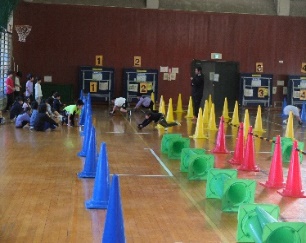 